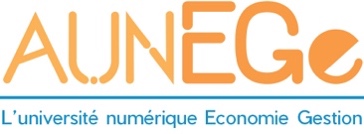 CAHIER DES CHARGES « Conception de ressources en économie et gestion »A compléter par le responsable TICE ou audiovisuel de l’établissement porteur du projet en partenariat avec le ou les auteur(s).Table des matières1. PORTAGE DU PROJET	22. DESCRIPTIF PEDAGOGIQUE DE LA RESSOURCE	33. DESCRIPTIF TECHNIQUE DE LA RESSOURCE	64. CALENDRIER PREVISIONNEL ET REPARTITION DES TÂCHES	75. CV de l’AUTEUR	76. BUDGET PREVISIONNEL DE LA RESSOURCE	9Visa du chef d’établissement de l’établissement porteur du projet	10ANNEXE 1 _ Mentions obligatoires	11ANNEXE 2 _ Référencement	12Intitulé exact de la ressourceNous entendons par ressources, Des modules ou grains pédagogiques interactif, animés et/ou sonorisés (macro ou micro-ressources selon leur durée) pour étudier les concepts fondamentaux, les notions nécessaires pour comprendre l’économie gestion, présenter une problématique fondamentale ou expliciter l’utilisation des outils de l’économie et de la gestion.Des études de cas pour mettre en œuvre les connaissances ou explorer aux moyens de zooms théoriques des points particulièrement complexes.Si vous souhaitez produire un clip pédagogique, merci de consulter le cahier des charges de la collection « Les essentiels » (vidéos de 3 à 8 minutes visant à définir des concepts, présenter des institutions, des apports de grands auteurs…).1. PORTAGE DU PROJET Etablissement porteur du projetPartenariatAuteurCo-auteur 2. DESCRIPTIF PEDAGOGIQUE DE LA RESSOURCEDisciplines (cocher les cases correspondant aux disciplines représentées dans le projet)Type de ressourceFormat de la ressource (cocher la/les case(s) correspondante(s))Langue de la ressource (cocher la case correspondante)Public visé (cocher la/les case(s) correspondante(s))Durée de travail de l’apprenant (en heures)Pré-requis pour suivre la ressourceRésumé de la ressource (minimum 100 mots - maximum 200 mots)Objectif principal : Indiquer à quel moment du cours, la ressource intervient (introduction, évaluation etc.) et/ou comment elle intervient (en complément, à la place d’une séquence en présentiel, en amont ou en aval, etc.) (Produire une ressource numérique dans le cadre d’aunEGe pour le cours …).Objectifs pédagogiques détaillés : Formuler les objectifs détaillés et la valeur ajoutée pédagogique de la ressource (Avec cette ressource l’étudiant sera capable de comprendre telle notion, de maitriser tel outil, etc.)Utilisation prévue ou recommandée (cocher la case correspondante)Type d’accompagnement de l’apprenant (tutorat à distance, en présentiel, etc.)Références bibliographiques et webographiques principalesConception générale Il s’agit du découpage de la ressource en séquences ou plan général.Nature et nombre des principaux éléments (grains) pédagogiques dissociables envisagésRappel : l’articulation de grains pédagogiques doit contribuer à la construction de parcours individualisés de formationScénario pédagogique détaillé ou storyboard (descriptif du contenu pédagogique)Il s’agit du contenu détaillé du module écran par écran. Il précise les objectifs de chaque écran, ce qu’il va se passer pour l’apprenant et les indications nécessaires pour la production du contenu interactif.Contenu du kit pédagogique ou guide d’usage3. DESCRIPTIF TECHNIQUE DE LA RESSOURCEStructure en charge de la production du projet (par ex. structure TICE ou audiovisuelle)Outils de création de la ressource (chaîne éditoriale, outils de développement utilisés)Format* de la ressource au final et des fichiers source*Formats de livraison de la ressource :  Le porteur de projet s’engage à livrer les ressources aux formats cités ci-dessous : Vidéo : mp4 (ou MPEG4) H264 AVC pour une diffusion en streaming.Grains pédagogiques : SCORM 1.2 ou SCORM 2004, sources scenari, export Html.Mooc : livrer les ressources qui constituent le MOOC de façon indépendante (vidéo…) au format cité précédemment. aunEGe se charge de la mise en ligne des vidéos et de leur indexation (sur Canal U, avant/pendant la session du MOOC ou après)Il s’engage autant que possible à livrer la ressource à la norme RGAA (http://references.modernisation.gouv.fr/accessibilite-numerique). SCENARI respecte par défaut cette norme.4. CALENDRIER PREVISIONNEL ET REPARTITION DES TÂCHES5. CV de l’AUTEURFormation et titre(s)Charges d'enseignementThèmes de recherche (sur les 4 dernières années)Principales publications (sur les 4 dernières années) :6. BUDGET PREVISIONNEL DE LA RESSOURCE Visa du chef d’établissement de l’établissement porteur du projetPar la présente signature, le chef d’établissement ou son représentant donne son accord pour que son établissement soit porteur du projet, en assure la gestion financière et s’engage à produire et à livrer à aunEGe, dans les délais et conditions impartis, la ressource qui a reçu un avis favorable pour un cofinancement aunEGe.L'établissement porteur du projet s'engage à livrer la ressource numérique pour un accès libre sur le portail aunEGe.ANNEXE 1 _ Mentions obligatoiresDocument à compléter et à remettre à la livraison du clip pédagogique.Date :Signature :ANNEXE 2 _ RéférencementDocument à compléter et à remettre à la livraison du clip pédagogique.Un court résumé d'environ 5 lignesLa qualité de l'auteur Elle apparait après son nom dans le générique et dans l’onglet "auteur" du portail de Canal-U.DescripteursOu mots-clés de la ressource (maximum 5 mots)Le niveauIndices Dewey Pour le classement thématiqueIls sont choisis dans la table de correspondances fournie par aunEGe, accessible sur le site (http://www.aunege.org/public/transformation-numerique/service-aux-auteurs), rubrique Des guides à votre disposition (à réaliser de préférence avec un(e) documentaliste).EtablissementAdresseTéléphoneFaxemailContactEtablissements partenaires du projetNom des participantsPrénom et nom de l’auteurFonctionAdresse N° téléphone professionnelN° téléphone personnelemailPrénom et nom du co-auteurFonctionAdresse N° téléphone professionnelN° téléphone personnelemailDegré d’implication de la disciplineDegré d’implication de la disciplineDegré d’implication de la disciplinePrincipaleImportanteSecondaireEconomie GestionDroit InformatiqueSociologie LanguesAutre (à préciser)VidéoTextuelleAudioMultimédiaFrançais (FR)Anglais (EN)Bilingue FR-ENTYPE DE FORMATIONTYPE DE FORMATIONTYPE DE FORMATIONTYPE DE FORMATIONTYPE DE FORMATIONInitialeContinueProfessionnelleA distanceAutre (à préciser)NIVEAUEconomieGestionAutre (à préciser)Formation continueLicenceMasterDoctoratBac +1Bac +2 Bac +3DisciplinesNiveau (L1, L2, L3, M1, M2, et débutant/moyen/avancéDistance < 50 %Distance 50-90 %Totalement à distanceN°Titre de la séquenceType de média (texte, vidéo, image, son, etc.Court descriptifNature du grain pédagogiqueNombreNature du grain pédagogiqueNombreCoursInterviewChapitreColloques et conférences filméesParagrapheFigureExerciceTableauQCMPhotographie, imageQROCBase de donnéesEtude de casGlossaireVidéo de coursBibliographieWebographieSimulationAutre (à préciser)Témoignage/reportageSéquenceEcranObjectifsForme (Détail des textes, visuels, animations)Voix off (VO)NomAdresseTéléphoneFaxemail ContactPhase (qualifiée)PériodeNature des opérationsPrénom et nom de l’auteurFonctionAdresse N° téléphone personnelemailAnnéeIntitulé du coursIntitulé de la formationPosteCoût journalier maximum TTCCoût journalier réel TTCNombre de joursTotal  TTCConception médiatique et productionConception médiatique et productionConception médiatique et productionConception médiatique et productionConception médiatique et productionCoordonnateur de projet350Ingénieur multimédia, ingénieur pédagogique250Infographiste250Technicien multimédia220Technicien informatique220Assistant technicien informatique200Vidéaste250Relecture - Correction - Test220Vacation étudiant120Autre (préciser)TOTAL 1TOTAL 1TOTAL 1Autres fraisAutres fraisAutres fraisAutres fraisAutres fraisRémunération des auteurs et portage du projet : droits d’auteur20 à 35 % du coût totalet maximum 2 000 €20 à 35 % du coût totalet maximum 2 000 €20 à 35 % du coût totalet maximum 2 000 €Fongibles et fournituresMaximum 12 % du coût de conception et de médiatisationMaximum 12 % du coût de conception et de médiatisationMaximum 12 % du coût de conception et de médiatisationFrais de déplacementMaximum 12 % du coût de conception et de médiatisationMaximum 12 % du coût de conception et de médiatisationMaximum 12 % du coût de conception et de médiatisationFrais de gestionMaximum 12 % du coût de conception et de médiatisationMaximum 12 % du coût de conception et de médiatisationMaximum 12 % du coût de conception et de médiatisationAchats de visuels et autres droitsMaximum 12 % du coût de conception et de médiatisationMaximum 12 % du coût de conception et de médiatisationMaximum 12 % du coût de conception et de médiatisationTOTAL 2TOTAL 2TOTAL 2TOTAL 2BUDGET TOTAL DE LA RESSOURCE (= Total 1 + 2)BUDGET TOTAL DE LA RESSOURCE (= Total 1 + 2)BUDGET TOTAL DE LA RESSOURCE (= Total 1 + 2)BUDGET TOTAL DE LA RESSOURCE (= Total 1 + 2)APPORT DE L’ETABLISSEMENT PORTEURAPPORT DE L’ETABLISSEMENT PORTEURAPPORT DE L’ETABLISSEMENT PORTEURAPPORT DE L’ETABLISSEMENT PORTEURBUDGET DEMANDE à aunEGeBUDGET DEMANDE à aunEGeBUDGET DEMANDE à aunEGeBUDGET DEMANDE à aunEGeCachet de l’établissement : Prénom :                                       Nom :                                 Fonction :                                       Date :                                                 Signature MENTIONS OBLIGATOIRES DE L’ŒUVRE MULTIMEDIAMENTIONS OBLIGATOIRES DE L’ŒUVRE MULTIMEDIATitre de l’œuvre multimédiaIdentité du producteur délégué (établissement, service)Identité du coproducteur (établissement, service)Nom de l’auteurNom du co-auteurDate de livraison de la productionOutil de productionCession de droits d’auteursType de licence : Creative Commonshttp://creativecommons.fr/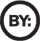 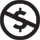 Formation continueLicenceMasterDoctoratBac +1Bac +2 Bac +3